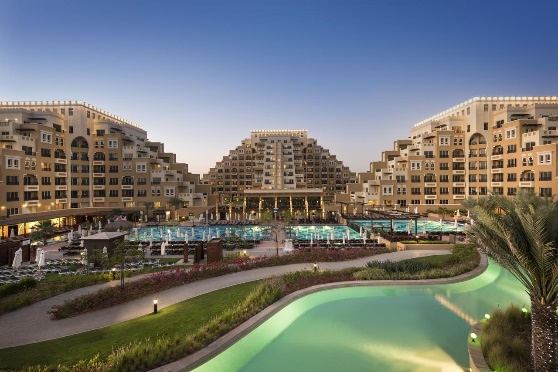 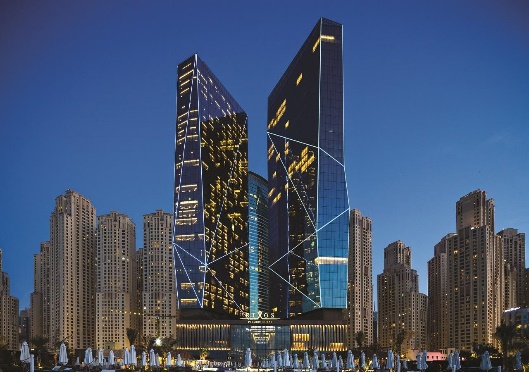 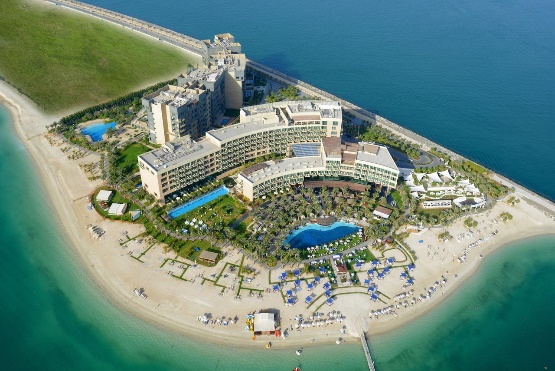 Программа VIP RIXOS FAM TRIPВ Объединенные Арабские Эмираты23.06.2018 – 30.06.2018HOTEL	: DUKES HOTELCHECK IN : 23 JUNE 2018	CHECK OUT: 25 JUNE 2018HOTEL	: RIXOS THE PALMCHECK IN : 25 JUNE 2018 	CHECK OUT: 26 JUNE 2018HOTEL	: RIXOS PREMIUMCHECK IN : 26 JUNE 2018	CHECK OUT: 28 JUNE 2018HOTEL	: RIXOS BAB AL BAHRCHECK IN : 28 JUNE 2018	CHECK OUT: 30 JUNE 2018JUNE 24 201809:45 – 10:45 – DUKES THE PALM11.00 – 11:45 – WYNDHAM DUBAI MARINA12: 00 – 12:45 – MARINA VIEW12:45 – 14:30 – MOVENPICK JBR WITH LUNCH15:00 – 15:45 – ARMADA BLUEBAY15: 45 – 16:30 – PULLMAN JLTJUNE 25 201810:00 – 10:45 – MEDIA ROTANA11: 00 – 11:45 – FIRST CENTRAL12:00 – 14:00 – TRYP BY WYNDHAM WITH LUNCH14:15 – 15:00 GOLDEN TULIP AL BARSHA15:15 – 16:00 – HILTON GARDEN MALL OF THE EMIRATESJUNE 26 201809:30 – 10:30 – RIXOS THE PALM11: 15 – 12:00 – RADISSON WATERFORNT12:15 – 14:00 – RAMADA DOWNTOWN WITH LUNCH14:15 – 15: 45 – WESTIN, ST. REGIS, W HOTEL AL HABTOOR16:00 – 17:00 – CROWNE PLAZE DUBAIJUNE 27 201809:30 – 10:30 – RIXOS PREMIUM HOTEL11:00 – 10:45 – FRASER SUITES11: 15 – 12:00 – IBIS STYLE JUMEIRAH12: 20 – 13:00 – GRAND EXCELSIOR BUR DUBAI13:20 – 15:00 – RAMADA JUMEIRAH WITH LUNCHJUNE 28 2018DEPARTURE TO RIXOS BAB AL BAHR AND FREE TIMEОбращаем внимание, что туристический дирхам в рекламных турах ОАЭ оплачивается агентом самостоятельно.Программа тура может быть изменена и дополнена